Уважаемые руководители!В целях реализации Плана мероприятий органов исполнительной власти Оренбургской области, территориальных органов федеральных органов исполнительной власти, органов местного самоуправления по профилактике хищений денежных средств граждан с использованием информационно-телекоммуникационных технологий (ИТТ) на 2023 год, направляем Вам информационные листовки и видеоролики по профилактике преступлений                 с использованием информационно-телекоммуникационных технологий.Прошу Вас довести указанные материалы до сотрудников  Ваших учреждений, разместить их в доступных интернет группах и сообществах, а также обеспечить размещение на стендах для информаций и аудио или видео транслирование (при имеющийся технической возможности) в учреждениях. Результаты о проделанной работы прошу направить в срок до 29.05.2023         на электронную почту juli92chudaeva@yandex.ru с пометкой «ИТТ» с приложением фотоматериалов. Приложение: листовки на 6 л., 4 видеоролика. Начальник  управления                                                                                  Н.А. Таскина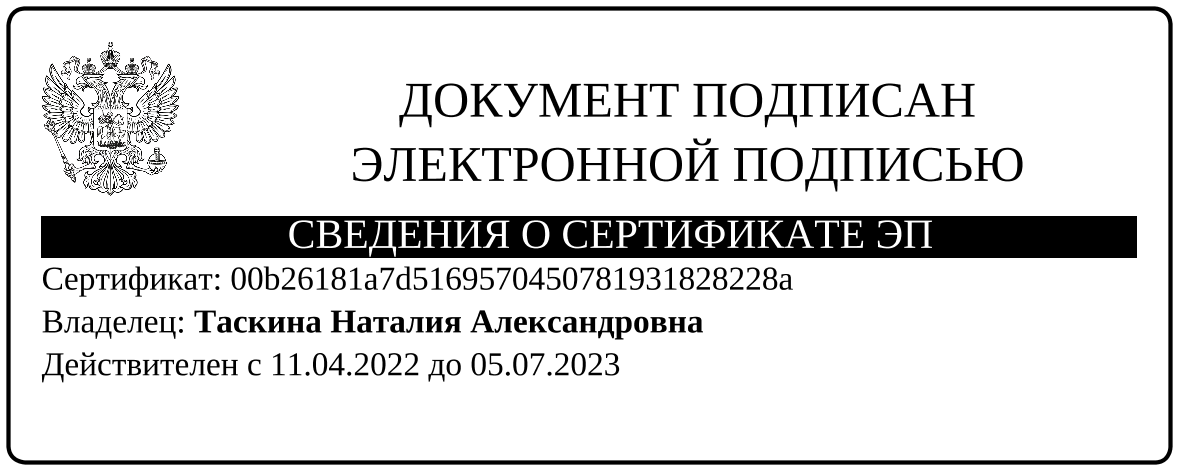 Чудаева Юлия Александровна8 (3532) 98-71-47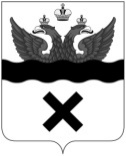 Администрациягорода ОренбургаУПРАВЛЕНИЕПО КУЛЬТУРЕ И ИСКУССТВУ  Рыбаковская ул., д. 100,  г. Оренбург,  460018  телефон: (3532) 98-71-50, 98-71-43факс:  (3532) 98-71-53е-mail: сultura@admin.orenburg.ruАдминистрациягорода ОренбургаУПРАВЛЕНИЕПО КУЛЬТУРЕ И ИСКУССТВУ  Рыбаковская ул., д. 100,  г. Оренбург,  460018  телефон: (3532) 98-71-50, 98-71-43факс:  (3532) 98-71-53е-mail: сultura@admin.orenburg.ruАдминистрациягорода ОренбургаУПРАВЛЕНИЕПО КУЛЬТУРЕ И ИСКУССТВУ  Рыбаковская ул., д. 100,  г. Оренбург,  460018  телефон: (3532) 98-71-50, 98-71-43факс:  (3532) 98-71-53е-mail: сultura@admin.orenburg.ruАдминистрациягорода ОренбургаУПРАВЛЕНИЕПО КУЛЬТУРЕ И ИСКУССТВУ  Рыбаковская ул., д. 100,  г. Оренбург,  460018  телефон: (3532) 98-71-50, 98-71-43факс:  (3532) 98-71-53е-mail: сultura@admin.orenburg.ruАдминистрациягорода ОренбургаУПРАВЛЕНИЕПО КУЛЬТУРЕ И ИСКУССТВУ  Рыбаковская ул., д. 100,  г. Оренбург,  460018  телефон: (3532) 98-71-50, 98-71-43факс:  (3532) 98-71-53е-mail: сultura@admin.orenburg.ruАдминистрациягорода ОренбургаУПРАВЛЕНИЕПО КУЛЬТУРЕ И ИСКУССТВУ  Рыбаковская ул., д. 100,  г. Оренбург,  460018  телефон: (3532) 98-71-50, 98-71-43факс:  (3532) 98-71-53е-mail: сultura@admin.orenburg.ruРуководителям подведомственных учрежденийРуководителям подведомственных учрежденийРуководителям подведомственных учрежденийРуководителям подведомственных учрежденийРуководителям подведомственных учрежденийРуководителям подведомственных учрежденийРуководителям подведомственных учрежденийРуководителям подведомственных учрежденийАдминистрациягорода ОренбургаУПРАВЛЕНИЕПО КУЛЬТУРЕ И ИСКУССТВУ  Рыбаковская ул., д. 100,  г. Оренбург,  460018  телефон: (3532) 98-71-50, 98-71-43факс:  (3532) 98-71-53е-mail: сultura@admin.orenburg.ruАдминистрациягорода ОренбургаУПРАВЛЕНИЕПО КУЛЬТУРЕ И ИСКУССТВУ  Рыбаковская ул., д. 100,  г. Оренбург,  460018  телефон: (3532) 98-71-50, 98-71-43факс:  (3532) 98-71-53е-mail: сultura@admin.orenburg.ruАдминистрациягорода ОренбургаУПРАВЛЕНИЕПО КУЛЬТУРЕ И ИСКУССТВУ  Рыбаковская ул., д. 100,  г. Оренбург,  460018  телефон: (3532) 98-71-50, 98-71-43факс:  (3532) 98-71-53е-mail: сultura@admin.orenburg.ruРуководителям подведомственных учрежденийРуководителям подведомственных учрежденийРуководителям подведомственных учрежденийРуководителям подведомственных учрежденийРуководителям подведомственных учрежденийРуководителям подведомственных учрежденийРуководителям подведомственных учрежденийРуководителям подведомственных учрежденийАдминистрациягорода ОренбургаУПРАВЛЕНИЕПО КУЛЬТУРЕ И ИСКУССТВУ  Рыбаковская ул., д. 100,  г. Оренбург,  460018  телефон: (3532) 98-71-50, 98-71-43факс:  (3532) 98-71-53е-mail: сultura@admin.orenburg.ruАдминистрациягорода ОренбургаУПРАВЛЕНИЕПО КУЛЬТУРЕ И ИСКУССТВУ  Рыбаковская ул., д. 100,  г. Оренбург,  460018  телефон: (3532) 98-71-50, 98-71-43факс:  (3532) 98-71-53е-mail: сultura@admin.orenburg.ruАдминистрациягорода ОренбургаУПРАВЛЕНИЕПО КУЛЬТУРЕ И ИСКУССТВУ  Рыбаковская ул., д. 100,  г. Оренбург,  460018  телефон: (3532) 98-71-50, 98-71-43факс:  (3532) 98-71-53е-mail: сultura@admin.orenburg.ruРуководителям подведомственных учрежденийРуководителям подведомственных учрежденийРуководителям подведомственных учрежденийРуководителям подведомственных учрежденийРуководителям подведомственных учрежденийРуководителям подведомственных учрежденийРуководителям подведомственных учрежденийРуководителям подведомственных учрежденийАдминистрациягорода ОренбургаУПРАВЛЕНИЕПО КУЛЬТУРЕ И ИСКУССТВУ  Рыбаковская ул., д. 100,  г. Оренбург,  460018  телефон: (3532) 98-71-50, 98-71-43факс:  (3532) 98-71-53е-mail: сultura@admin.orenburg.ruАдминистрациягорода ОренбургаУПРАВЛЕНИЕПО КУЛЬТУРЕ И ИСКУССТВУ  Рыбаковская ул., д. 100,  г. Оренбург,  460018  телефон: (3532) 98-71-50, 98-71-43факс:  (3532) 98-71-53е-mail: сultura@admin.orenburg.ruАдминистрациягорода ОренбургаУПРАВЛЕНИЕПО КУЛЬТУРЕ И ИСКУССТВУ  Рыбаковская ул., д. 100,  г. Оренбург,  460018  телефон: (3532) 98-71-50, 98-71-43факс:  (3532) 98-71-53е-mail: сultura@admin.orenburg.ruРуководителям подведомственных учрежденийРуководителям подведомственных учрежденийРуководителям подведомственных учрежденийРуководителям подведомственных учрежденийРуководителям подведомственных учрежденийРуководителям подведомственных учрежденийРуководителям подведомственных учрежденийРуководителям подведомственных учрежденийАдминистрациягорода ОренбургаУПРАВЛЕНИЕПО КУЛЬТУРЕ И ИСКУССТВУ  Рыбаковская ул., д. 100,  г. Оренбург,  460018  телефон: (3532) 98-71-50, 98-71-43факс:  (3532) 98-71-53е-mail: сultura@admin.orenburg.ruАдминистрациягорода ОренбургаУПРАВЛЕНИЕПО КУЛЬТУРЕ И ИСКУССТВУ  Рыбаковская ул., д. 100,  г. Оренбург,  460018  телефон: (3532) 98-71-50, 98-71-43факс:  (3532) 98-71-53е-mail: сultura@admin.orenburg.ruАдминистрациягорода ОренбургаУПРАВЛЕНИЕПО КУЛЬТУРЕ И ИСКУССТВУ  Рыбаковская ул., д. 100,  г. Оренбург,  460018  телефон: (3532) 98-71-50, 98-71-43факс:  (3532) 98-71-53е-mail: сultura@admin.orenburg.ruРуководителям подведомственных учрежденийРуководителям подведомственных учрежденийРуководителям подведомственных учрежденийРуководителям подведомственных учрежденийРуководителям подведомственных учрежденийРуководителям подведомственных учрежденийРуководителям подведомственных учрежденийРуководителям подведомственных учреждений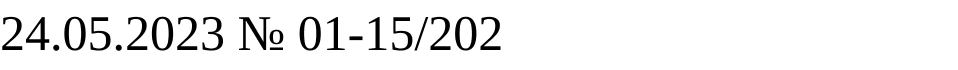 Руководителям подведомственных учрежденийРуководителям подведомственных учрежденийРуководителям подведомственных учрежденийРуководителям подведомственных учрежденийРуководителям подведомственных учрежденийРуководителям подведомственных учрежденийРуководителям подведомственных учрежденийРуководителям подведомственных учрежденийНа №__________ от ____________На №__________ от ____________На №__________ от ____________Руководителям подведомственных учрежденийРуководителям подведомственных учрежденийРуководителям подведомственных учрежденийРуководителям подведомственных учрежденийРуководителям подведомственных учрежденийРуководителям подведомственных учрежденийРуководителям подведомственных учрежденийРуководителям подведомственных учрежденийРуководителям подведомственных учрежденийРуководителям подведомственных учрежденийРуководителям подведомственных учрежденийРуководителям подведомственных учрежденийРуководителям подведомственных учрежденийРуководителям подведомственных учрежденийРуководителям подведомственных учрежденийРуководителям подведомственных учрежденийРуководителям подведомственных учрежденийРуководителям подведомственных учрежденийРуководителям подведомственных учрежденийРуководителям подведомственных учрежденийРуководителям подведомственных учрежденийРуководителям подведомственных учрежденийРуководителям подведомственных учрежденийРуководителям подведомственных учрежденийРуководителям подведомственных учрежденийРуководителям подведомственных учрежденийРуководителям подведомственных учрежденийРуководителям подведомственных учрежденийРуководителям подведомственных учрежденийРуководителям подведомственных учрежденийРуководителям подведомственных учрежденийРуководителям подведомственных учрежденийРуководителям подведомственных учрежденийРуководителям подведомственных учрежденийРуководителям подведомственных учрежденийРуководителям подведомственных учрежденийРуководителям подведомственных учрежденийРуководителям подведомственных учрежденийРуководителям подведомственных учрежденийРуководителям подведомственных учреждений